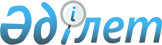 О внесении изменений в решение Таласского районного маслихата от 28 декабря 2022 года №38-2 "О бюджете города и сельских округов на 2023-2025 годы"Решение Таласского районного маслихата Жамбылской области от 6 ноября 2023 года № 10-2
      Таласский районный маслихат РЕШИЛ:
      1. Внести в решение Таласского районного маслихата от 28 декабря 2022 года №38-2 "О бюджете города и сельских округов на 2023-2025 годы" следующие изменения:
      1. Утвердить бюджет города и сельских округов Таласского района на 2023-2025 годы согласно приложениям 1,2,3,4,5,6,7,8,9,10,11,12,13,14 в том числе на 2023 год в следующих объемах:
      1) доходы –1 417291 тысячи тенге, в том числе:
      налоговые поступления – 152 496 тысячи тенге;
      неналоговые поступления – 513 тысячи тенге;
      поступления от продажи основного капитала – 0 тенге;
      поступления трансфертов – 1 264282 тысяч тенге;
      2) затраты– 1 439315 тысяч тенге; 
      3) сальдо по операциям с финансовыми активами – 0 тенге:
      приобретение финансовых активов – 0 тенге;
      поступления от продажи финансовых активов государства – 0 тенге;
      4) дефицит (профицит) бюджета – - 22 024 тысяч тенге;
      5) финансирование дефицита (использование профицита) бюджета – 22 024 тысяч тенге;
      используемые остатки бюджетных средств–22 024 тысяч тенге.
      приложения 1, 2, 3, 4, 5, 6, 7, 8, 9, 10, 11, 12, 13,14 к указанному решению изложить в новой редакции согласно приложениям 1, 2, 3, 4, 5, 6, 7, 8, 9, 10, 11, 12, 13, 14 к настоящему решению.
      2. Настоящее решение вводится в действие с 1 января 2023 года. Бюджет города Каратау на 2023 год Бюджет сельского округа Акколь на 2023 год Бюджет сельского округа Бериккара на 2023 год Бюджет cельского округа Бостандык на 2023 год Бюджет сельского округа Кызылауит на 2023 год Бюджет сельского округа Ойык на 2023 год Бюджет cельского округа Ушарал на 2023 год Бюджет cельского округа С.Шакиров на 2023 год Бюджет cельского округа Аккум на 2023 год Бюджет cельского округа Каратау на 2023 год Бюджет cельского округа Кенес на 2023 год Бюджет cельского округа Коктал на 2023 год Бюджет cельского округа Каскабулак на 2023 год Бюджет cельского округа Тамды на 2023 год
					© 2012. РГП на ПХВ «Институт законодательства и правовой информации Республики Казахстан» Министерства юстиции Республики Казахстан
				
      И.о. председателя маслихата 

Н. Манатбеков
Приложение 1 к решению Таласского районного маслихата от 06 ноября2023 года №10-2Приложение1 к решению Таласского районного маслихата от 28 декабря 2022 года №38-2
Категория 
Категория 
Категория 
Категория 
Категория 
Категория 
Категория 
Сумма, тысяч тенге
Класс 
Класс 
Класс 
Класс 
Класс 
Класс 
Сумма, тысяч тенге
Подкласс 
Подкласс 
Подкласс 
Подкласс 
Подкласс 
Сумма, тысяч тенге
Наименование
Наименование
Наименование
Наименование
1.Доходы
1.Доходы
1.Доходы
1.Доходы
527 978
1
Налоговые поступления
Налоговые поступления
Налоговые поступления
Налоговые поступления
106 880
01
Подоходный налог
Подоходный налог
Подоходный налог
Подоходный налог
31 064
2
Индивидуальный подоходный налог
Индивидуальный подоходный налог
Индивидуальный подоходный налог
Индивидуальный подоходный налог
31 064
04
Hалоги на собственность
Hалоги на собственность
Hалоги на собственность
Hалоги на собственность
74 459
1
Hалоги на имущество
Hалоги на имущество
Hалоги на имущество
Hалоги на имущество
1 100
3
Земельный налог
Земельный налог
Земельный налог
Земельный налог
7 901
4
Hалог на транспортные средства
Hалог на транспортные средства
Hалог на транспортные средства
Hалог на транспортные средства
65 458
05
Внутренние налоги на товары, работы и услуги
Внутренние налоги на товары, работы и услуги
Внутренние налоги на товары, работы и услуги
Внутренние налоги на товары, работы и услуги
1 357
3
Поступления за использование природных и других ресурсов
Поступления за использование природных и других ресурсов
Поступления за использование природных и других ресурсов
Поступления за использование природных и других ресурсов
982
4
Сборы за ведение предпринимательской и профессиональной деятельности
Сборы за ведение предпринимательской и профессиональной деятельности
Сборы за ведение предпринимательской и профессиональной деятельности
Сборы за ведение предпринимательской и профессиональной деятельности
375
2
Неналоговые поступления
Неналоговые поступления
Неналоговые поступления
Неналоговые поступления
323
06
Прочие неналоговые поступления
Прочие неналоговые поступления
Прочие неналоговые поступления
Прочие неналоговые поступления
323
1
Прочие неналоговые поступления
Прочие неналоговые поступления
Прочие неналоговые поступления
Прочие неналоговые поступления
323
4
Поступления трансфертов 
Поступления трансфертов 
Поступления трансфертов 
Поступления трансфертов 
420 775
02
Трансферты из вышестоящих органов государственного управления
Трансферты из вышестоящих органов государственного управления
Трансферты из вышестоящих органов государственного управления
Трансферты из вышестоящих органов государственного управления
420 775
3
Трансферты из районного бюджета
Трансферты из районного бюджета
Трансферты из районного бюджета
Трансферты из районного бюджета
420 775
Функциональная группа
Функциональная группа
Функциональная группа
Функциональная группа
Функциональная группа
Функциональная группа
Функциональная группа
Сумма, тысяч тенге
Функциональная подгруппа
Функциональная подгруппа
Функциональная подгруппа
Функциональная подгруппа
Функциональная подгруппа
Сумма, тысяч тенге
Администратор бюджетных программ
Администратор бюджетных программ
Администратор бюджетных программ
Администратор бюджетных программ
Администратор бюджетных программ
Сумма, тысяч тенге
Бюджетная программа
Бюджетная программа
Бюджетная программа
Сумма, тысяч тенге
Подпрограмма
Подпрограмма
Сумма, тысяч тенге
Наименование
Наименование
Сумма, тысяч тенге
1
1
2
2
2
2
2
3
2. Расходы
2. Расходы
537 960
01
01
Государственные услуги общего характера
Государственные услуги общего характера
168 940
124
124
Аппарат акима района в городе, города районного значения, поселка, села, сельского округа
Аппарат акима района в городе, города районного значения, поселка, села, сельского округа
168 940
001
Услуги по обеспечению деятельности акима района в городе, города районного значения, поселка, села, сельского округа
Услуги по обеспечению деятельности акима района в городе, города районного значения, поселка, села, сельского округа
167 186
022
Капитальные расходы государственного органа
Капитальные расходы государственного органа
1 754
07
07
Жилищно-коммунальное хозяйство
Жилищно-коммунальное хозяйство
369 020
124
124
Аппарат акима района в городе, города районного значения, поселка, села, сельского округа
Аппарат акима района в городе, города районного значения, поселка, села, сельского округа
369 020
008
Освещение улиц населенных пунктов
Освещение улиц населенных пунктов
89 312
011
Благоустройство и озеленение населенных пунктов
Благоустройство и озеленение населенных пунктов
279 708
Категория
Категория
Сумма, тысяч тенге
Класс
Класс
Класс
Класс
Подкласс
Подкласс
Подкласс
1
1
2
2
2
2
2
3
5
5
Погашение бюджетных кредитов
Погашение бюджетных кредитов
0
01
01
Погашение бюджетных кредитов
Погашение бюджетных кредитов
0
1
Погашение бюджетных кредитов, выданных из государственного бюджета
Погашение бюджетных кредитов, выданных из государственного бюджета
0
Функциональная группа
Функциональная группа
Функциональная группа
Функциональная группа
Функциональная группа
Функциональная группа
Функциональная группа
Сумма, тысяч тенге
Администратор бюджетных программ
Администратор бюджетных программ
Администратор бюджетных программ
Администратор бюджетных программ
Администратор бюджетных программ
Сумма, тысяч тенге
Программа
Программа
Программа
Наименование
Наименование
1
1
2
2
2
2
2
3
4. Сальдо по операциям с финансовыми активами
4. Сальдо по операциям с финансовыми активами
0
Приобретение финансовых активов 
Приобретение финансовых активов 
0
Категория
Категория
Сумма, тысяч тенге
Класс
Класс
Класс
Класс
Подкласс
Подкласс
Подкласс
1
1
2
2
2
2
2
3
6
6
Поступления от продажи финансовых активов государства
Поступления от продажи финансовых активов государства
0
Функциональная группа
Функциональная группа
Функциональная группа
Функциональная группа
Функциональная группа
Функциональная группа
Функциональная группа
Сумма, тысяч тенге
Администратор бюджетных программ
Администратор бюджетных программ
Администратор бюджетных программ
Администратор бюджетных программ
Администратор бюджетных программ
Программа
Программа
Программа
Наименование
Наименование
1
1
2
2
2
2
2
3
5. Дефицит бюджета (профицит)
5. Дефицит бюджета (профицит)
9 982
6. Финансирование дефицита бюджета (использование профицита) 
6. Финансирование дефицита бюджета (использование профицита) 
9 982
Категория
Категория
Сумма, тысяч тенге
Класс
Класс
Класс
Класс
Подкласс
Подкласс
Подкласс
1
1
2
2
2
2
2
3
7
7
Поступления займов
Поступления займов
0
01
01
Внутренние государственные займы
Внутренние государственные займы
0
2
Договоры займа
Договоры займа
0
Функциональная группа
Функциональная группа
Функциональная группа
Функциональная группа
Функциональная группа
Функциональная группа
Функциональная группа
Сумма, тысяч тенге
Администратор бюджетных программ
Администратор бюджетных программ
Администратор бюджетных программ
Администратор бюджетных программ
Администратор бюджетных программ
Программа
Программа
Программа
Наименование
Наименование
1
1
2
2
2
2
2
3
16
16
Погашение займов
Погашение займов
0
452
452
Отдел финансов района (города областного значения)
Отдел финансов района (города областного значения)
0
008
Погашение долга местного исполнительного органа перед вышестоящим бюджетом
Погашение долга местного исполнительного органа перед вышестоящим бюджетом
0
Категория
Категория
Сумма, тысяч тенге
Класс
Класс
Класс
Класс
Подкласс
Подкласс
Подкласс
1
1
2
2
2
2
2
3
8
8
Используемые остатки бюджетных средств
Используемые остатки бюджетных средств
9 982Приложение 2 к решению Таласского районного маслихата от 06 ноября 2023 года №10-2Приложение 2к решению Таласского районного маслихата от 28 декабря 2022 года №38-2
Категория
Категория
Категория
Категория
Категория
Категория
Сумма, тысяч тенге
Класс
Класс
Класс
Класс
Сумма, тысяч тенге
Подкласс
Подкласс
Сумма, тысяч тенге
Сумма, тысяч тенге
Наименование
Сумма, тысяч тенге
1.Доходы
62 148
1
1
Налоговые поступления
3 029
04
04
Hалоги на собственность
3 029
1
1
Hалоги на имущество
76
4
4
Hалог на транспортные средства
2 953
4
4
Поступления трансфертов 
59 119
02
02
Трансферты из вышестоящих органов государственного управления
59 119
3
3
Трансферты из районного бюджета
59 119
Функциональная группа
Функциональная группа
Функциональная группа
Функциональная группа
Функциональная группа
Функциональная группа
Функциональная группа
Сумма, тысяч тенге
Функциональная подгруппа
Функциональная подгруппа
Функциональная подгруппа
Функциональная подгруппа
Функциональная подгруппа
Функциональная подгруппа
Сумма, тысяч тенге
Администратор бюджетных программ
Администратор бюджетных программ
Администратор бюджетных программ
Администратор бюджетных программ
Администратор бюджетных программ
Администратор бюджетных программ
Сумма, тысяч тенге
Бюджетная программа
Бюджетная программа
Бюджетная программа
Бюджетная программа
Сумма, тысяч тенге
Подпрограмма
Подпрограмма
Сумма, тысяч тенге
Наименование
Наименование
Сумма, тысяч тенге
1
1
1
1
1
2
2
3
2. Расходы
2. Расходы
63 866
01
Государственные услуги общего характера
Государственные услуги общего характера
48 525
124
124
Аппарат акима района в городе, города районного значения, поселка, села, сельского округа
Аппарат акима района в городе, города районного значения, поселка, села, сельского округа
48 525
001
001
Услуги по обеспечению деятельности акима района в городе, города районного значения, поселка, села, сельского округа
Услуги по обеспечению деятельности акима района в городе, города районного значения, поселка, села, сельского округа
40 750
022
022
Капитальные расходы государственного органа
Капитальные расходы государственного органа
7 775
07
Жилищно-коммунальное хозяйство
Жилищно-коммунальное хозяйство
15 341
124
124
Аппарат акима района в городе, города районного значения, поселка, села, сельского округа
Аппарат акима района в городе, города районного значения, поселка, села, сельского округа
6 000
014
014
Организация водоснабжения населенных пунктов
Организация водоснабжения населенных пунктов
6 000
124
124
Аппарат акима района в городе, города районного значения, поселка, села, сельского округа
Аппарат акима района в городе, города районного значения, поселка, села, сельского округа
9 341
008
008
Освещение улиц населенных пунктов
Освещение улиц населенных пунктов
5 429
011
011
Благоустройство и озеленение населенных пунктов
Благоустройство и озеленение населенных пунктов
3 912
Администратор бюджетных программ
Администратор бюджетных программ
Администратор бюджетных программ
Администратор бюджетных программ
Администратор бюджетных программ
Администратор бюджетных программ
Программа
Программа
Программа
Программа
Сумма тысяч тенге
Наименование
Наименование
1
1
1
1
1
2
2
3
4. Сальдо по операциям с финансовыми активами
4. Сальдо по операциям с финансовыми активами
0
Приобретение финансовых активов 
Приобретение финансовых активов 
0
Категория
Категория
Категория
Категория
Категория
Категория
Категория
Класс
Класс
Класс
Класс
Сумма, тысяч тенге
Подкласс
Подкласс
Подкласс
Подкласс
1
1
1
1
1
2
2
3
6
Поступления от продажи финансовых активов государства
Поступления от продажи финансовых активов государства
0
Администратор бюджетных программ
Администратор бюджетных программ
Администратор бюджетных программ
Администратор бюджетных программ
Администратор бюджетных программ
Администратор бюджетных программ
Программа
Программа
Программа
Программа
Сумма, тысяч тенге
Наименование
Наименование
1
1
1
1
1
2
2
3
5. Дефицит бюджета (профицит)
5. Дефицит бюджета (профицит)
1 718
6. Финансирование дефицита бюджета (использование профицита) 
6. Финансирование дефицита бюджета (использование профицита) 
1 718
Категория
Категория
Категория
Категория
Категория
Класс
Класс
Класс
Класс
Сумма, тысяч тенге
Подкласс
Подкласс
Подкласс
Подкласс
1
1
1
1
1
2
2
3
7
Поступления займов
Поступления займов
0
01
01
Внутренние государственные займы
Внутренние государственные займы
0
2
2
Договоры займа
Договоры займа
0
Администратор бюджетных программ
Администратор бюджетных программ
Администратор бюджетных программ
Администратор бюджетных программ
Администратор бюджетных программ
Администратор бюджетных программ
Программа
Программа
Программа
Программа
Сумма, тысяч тенге
Наименование
Наименование
1
1
1
1
1
2
2
3
16
Погашение займов
Погашение займов
0
452
452
Отдел финансов района (города областного значения)
Отдел финансов района (города областного значения)
0
008
008
Погашение долга местного исполнительного органа перед вышестоящим бюджетом
Погашение долга местного исполнительного органа перед вышестоящим бюджетом
0
Категория
Категория
Категория
Категория
Категория
Класс
Класс
Класс
Класс
Сумма, тысяч тенге
Подкласс
Подкласс
Подкласс
Подкласс
1
1
1
1
1
2
2
3
8
Используемые остатки бюджетных средств
Используемые остатки бюджетных средств
1 718Приложение 3 к решениюТаласского районного маслихатаот 06 ноября 2023 года №10-2Приложение 3 к решениюТаласского районного маслихатаот 28 декабря 2022 года №38-2
Категория
Категория
Категория
Категория
Категория
Сумма, тысяч тенге
Класс
Класс
Класс
Класс
Сумма, тысяч тенге
Подкласс
Подкласс
Сумма, тысяч тенге
Сумма, тысяч тенге
Наименование
Наименование
Сумма, тысяч тенге
1.Доходы
1.Доходы
92 880
1
Налоговые поступления
Налоговые поступления
2 880
04
04
Hалоги на собственность
Hалоги на собственность
2 880
1
1
Hалоги на имущество
Hалоги на имущество
79
4
4
Hалог на транспортные средства
Hалог на транспортные средства
2 801
4
Поступления трансфертов 
Поступления трансфертов 
90 000
02
02
Трансферты из вышестоящих органов государственного управления
Трансферты из вышестоящих органов государственного управления
90 000
3
3
Трансферты из районного бюджета
Трансферты из районного бюджета
90 000
Функциональная группа
Функциональная группа
Функциональная группа
Функциональная группа
Функциональная группа
Функциональная группа
Функциональная группа
Сумма, тысяч тенге
Функциональная подгруппа
Функциональная подгруппа
Функциональная подгруппа
Функциональная подгруппа
Функциональная подгруппа
Сумма, тысяч тенге
Администратор бюджетных программ
Администратор бюджетных программ
Администратор бюджетных программ
Администратор бюджетных программ
Администратор бюджетных программ
Сумма, тысяч тенге
Бюджетная программа
Бюджетная программа
Бюджетная программа
Сумма, тысяч тенге
Подпрограмма
Сумма, тысяч тенге
Наименование
Сумма, тысяч тенге
1
1
1
2
2
2
2
3
2. Расходы
94 318
01
01
Государственные услуги общего характера
55 050
124
124
Аппарат акима района в городе, города районного значения, поселка, села, сельского округа
55 050
001
001
Услуги по обеспечению деятельности акима района в городе, города районного значения, поселка, села, сельского округа
54 070
022
022
Капитальные расходы государственного органа
980
07
07
Жилищно-коммунальное хозяйство
39 268
124
124
Аппарат акима района в городе, города районного значения, поселка, села, сельского округа
6 000
014
014
Организация водоснабжения населенных пунктов
6 000
124
124
Аппарат акима района в городе, города районного значения, поселка, села, сельского округа
33 268
008
008
Освещение улиц населенных пунктов
20 492
011
011
Благоустройство и озеленение населенных пунктов
12 776
Категория
Категория
Категория
Категория
Категория
Категория
Категория
Класс
Сумма, тысяч тенге
Подкласс
Подкласс
Подкласс
1
1
1
2
2
2
2
3
5
5
Погашение бюджетных кредитов
0
01
01
Погашение бюджетных кредитов
0
1
1
Погашение бюджетных кредитов, выданных из государственного бюджета
0
Администратор бюджетных программ
Администратор бюджетных программ
Администратор бюджетных программ
Администратор бюджетных программ
Администратор бюджетных программ
Программа
Программа
Программа
Сумма, тысяч тенге
Наименование
1
1
1
2
2
2
2
3
4. Сальдо по операциям с финансовыми активами
0
Приобретение финансовых активов 
0
Категория
Категория
Категория
Категория
Категория
Категория
Категория
Класс
Сумма, тысяч тенге
Подкласс
Подкласс
Подкласс
1
1
1
2
2
2
2
3
6
6
Поступления от продажи финансовых активов государства
0
Администратор бюджетных программ
Администратор бюджетных программ
Администратор бюджетных программ
Администратор бюджетных программ
Администратор бюджетных программ
Программа
Программа
Программа
Сумма,
тысяч тенге
Сумма,
тысяч тенге
Наименование
1
1
1
2
2
2
2
3
5. Дефицит бюджета (профицит)
1 438
6. Финансирование дефицита бюджета (использование профицита) 
1 438
Категория
Категория
Категория
Категория
Категория
Категория
Категория
Сумма, тысяч тенге
Класс
Сумма, тысяч тенге
Подкласс
Подкласс
Подкласс
Сумма, тысяч тенге
1
1
1
2
2
2
2
3
7
7
Поступления займов
0
01
01
Внутренние государственные займы
0
2
2
Договоры займа
0
Администратор бюджетных программ
Администратор бюджетных программ
Администратор бюджетных программ
Администратор бюджетных программ
Администратор бюджетных программ
Программа
Программа
Программа
Сумма, тысяч тенге
Наименование
1
1
1
2
2
2
2
3
16
16
Погашение займов
0
452
452
Отдел финансов района (города областного значения)
0
008
008
Погашение долга местного исполнительного органа перед вышестоящим бюджетом
0
Категория
Категория
Категория
Категория
Категория
Категория
Категория
Класс
Сумма, тысяч тенге
Подкласс
Подкласс
Подкласс
1
1
1
2
2
2
2
3
8
8
Используемые остатки бюджетных средств
1 438Приложение 4 к решению Таласского районного маслихата от 06 ноября 2023 года №10-2Приложение 4 к решению Таласского районного маслихата от 28 декабря 2022 года №38-2
Категория
Категория
Категория
Категория
Сумма, тысяч тенге
Сумма, тысяч тенге
Класс
Класс
Класс
Сумма, тысяч тенге
Сумма, тысяч тенге
Подкласс
Подкласс
Подкласс
Подкласс
Сумма, тысяч тенге
Сумма, тысяч тенге
Наименование
Наименование
1.Доходы
1.Доходы
51 482
51 482
1
Налоговые поступления
Налоговые поступления
2 627
2 627
04
Hалоги на собственность
Hалоги на собственность
2 627
2 627
1
1
Hалоги на имущество
Hалоги на имущество
95
95
4
4
Hалог на транспортные средства
Hалог на транспортные средства
2 532
2 532
4
Поступления трансфертов 
Поступления трансфертов 
48 855
48 855
02
Трансферты из вышестоящих органов государственного управления
Трансферты из вышестоящих органов государственного управления
48 855
48 855
3
3
Трансферты из районного бюджета
Трансферты из районного бюджета
48 855
48 855
Функциональная группа
Функциональная группа
Функциональная группа
Функциональная группа
Функциональная группа
Функциональная группа
Сумма,
тысяч тенге
Сумма,
тысяч тенге
Функциональная подгруппа
Функциональная подгруппа
Функциональная подгруппа
Функциональная подгруппа
Сумма,
тысяч тенге
Сумма,
тысяч тенге
Администратор бюджетных программ
Администратор бюджетных программ
Администратор бюджетных программ
Администратор бюджетных программ
Сумма,
тысяч тенге
Сумма,
тысяч тенге
Бюджетная программа
Бюджетная программа
Бюджетная программа
Сумма,
тысяч тенге
Сумма,
тысяч тенге
Подпрограмма
Сумма,
тысяч тенге
Сумма,
тысяч тенге
Наименование
Сумма,
тысяч тенге
Сумма,
тысяч тенге
1
1
1
1
1
2
3
3
2. Расходы
52 946
52 946
01
01
Государственные услуги общего характера
43 319
43 319
124
Аппарат акима района в городе, города районного значения, поселка, села, сельского округа
43 319
43 319
001
001
Услуги по обеспечению деятельности акима района в городе, города районного значения, поселка, села, сельского округа
42 729
42 729
022
022
Капитальные расходы государственного органа
590
590
07
07
Жилищно-коммунальное хозяйство
9 627
9 627
124
Аппарат акима района в городе, города районного значения, поселка, села, сельского округа
6 000
6 000
014
014
Организация водоснабжения населенных пунктов
6 000
6 000
124
Аппарат акима района в городе, города районного значения, поселка, села, сельского округа
3 627
3 627
008
008
Освещение улиц населенных пунктов
2 027
2 027
011
011
Благоустройство и озеленение населенных пунктов
1 600
1 600
Категория
Категория
Категория
Категория
Категория
Сумма,
тысяч тенге
Сумма,
тысяч тенге
Класс
Класс
Класс
Подкласс
Подкласс
Подкласс
1
1
1
1
1
2
3
3
5
5
Погашение бюджетных кредитов
0
0
01
Погашение бюджетных кредитов
0
0
1
1
Погашение бюджетных кредитов, выданных из государственного бюджета
0
0
Функциональная группа
Функциональная группа
Функциональная группа
Функциональная группа
Функциональная группа
Функциональная группа
Сумма,
тысяч тенге
Сумма,
тысяч тенге
Администратор бюджетных программ
Администратор бюджетных программ
Администратор бюджетных программ
Администратор бюджетных программ
Программа
Программа
Программа
Наименование
1
1
1
1
1
2
3
3
4. Сальдо по операциям с финансовыми активами
0
0
Приобретение финансовых активов 
0
0
Категория
Категория
Категория
Категория
Категория
Сумма,
 тысяч тенге
Сумма,
 тысяч тенге
Класс
Класс
Класс
Подкласс
Подкласс
Подкласс
1
1
1
1
1
2
3
3
6
6
Поступления от продажи финансовых активов государства
0
0
Функциональная группа
Функциональная группа
Функциональная группа
Функциональная группа
Функциональная группа
Функциональная группа
Администратор бюджетных программ
Администратор бюджетных программ
Администратор бюджетных программ
Администратор бюджетных программ
Сумма,
тысяч тенге
Сумма,
тысяч тенге
Программа
Программа
Программа
Наименование
1
1
1
1
1
2
3
3
5. Дефицит бюджета (профицит)
 1 464
 1 464
6. Финансирование дефицита бюджета (использование профицита) 
1 464
1 464
Категория
Категория
Категория
Категория
Категория
Сумма,
 тысяч тенге
Сумма,
 тысяч тенге
Класс
Класс
Класс
Подкласс
Подкласс
Подкласс
1
1
1
1
1
2
3
3
7
7
Поступления займов
0
0
01
Внутренние государственные займы
0
0
2
2
Договоры займа
0
0
Функциональная группа
Функциональная группа
Функциональная группа
Функциональная группа
Функциональная группа
Функциональная группа
Сумма,
тысяч тенге
Сумма,
тысяч тенге
Администратор бюджетных программ
Администратор бюджетных программ
Администратор бюджетных программ
Администратор бюджетных программ
Программа
Программа
Программа
Наименование
1
1
1
1
1
2
3
3
16
16
Погашение займов
0
0
452
Отдел финансов района (города областного значения)
0
0
008
008
Погашение долга местного исполнительного органа перед вышестоящим бюджетом
0
0
Категория
Категория
Категория
Категория
Категория
Сумма,
тысяч тенге
Сумма,
тысяч тенге
Класс
Класс
Класс
Подкласс
Подкласс
Подкласс
1
1
1
1
1
2
3
3
8
8
Используемые остатки бюджетных средств
 1 464
 1 464Приложение 5 к решению Таласского районного маслихата от 06 ноября 2023 года №10-2Приложение 5 к решению Таласского районного маслихата от 28 декабря 2022 года №38-2
Категория
Категория
Категория
Категория
Cумма, тысяч тенге
Класс
Класс
Класс
Cумма, тысяч тенге
Подкласс
Cумма, тысяч тенге
Наименование
Наименование
Cумма, тысяч тенге
1.Доходы
1.Доходы
64 781
1
Налоговые поступления
Налоговые поступления
2 994
01
01
Подоходный налог
Подоходный налог
317
2
Индивидуальный подоходный налог
Индивидуальный подоходный налог
317
04
04
Hалоги на собственность
Hалоги на собственность
2 677
1
Hалоги на имущество
Hалоги на имущество
72
3
Земельный налог
Земельный налог
32
4
Hалог на транспортные средства
Hалог на транспортные средства
2 573
2
Неналоговые поступления
Неналоговые поступления
190
06
06
Прочие неналоговые поступления
Прочие неналоговые поступления
190
1
Прочие неналоговые поступления
Прочие неналоговые поступления
190
4
Поступления трансфертов 
Поступления трансфертов 
61 597
02
02
Трансферты из вышестоящих органов государственного управления
Трансферты из вышестоящих органов государственного управления
61 597
3
Трансферты из районного бюджета
Трансферты из районного бюджета
61 597
Функциональная группа
Функциональная группа
Функциональная группа
Функциональная группа
Функциональная группа
Функциональная группа
Cумма,
тысяч тенге
Функциональная подгруппа
Функциональная подгруппа
Функциональная подгруппа
Функциональная подгруппа
Cумма,
тысяч тенге
Администратор бюджетных программ
Администратор бюджетных программ
Администратор бюджетных программ
Администратор бюджетных программ
Cумма,
тысяч тенге
Бюджетная программа
Бюджетная программа
Cумма,
тысяч тенге
Подпрограмма
Cумма,
тысяч тенге
Наименование
Cумма,
тысяч тенге
1
1
1
1
1
2
3
2. Расходы
65 469
01
01
Государственные услуги общего характера
45 204
124
124
Аппарат акима района в городе, города районного значения, поселка, села, сельского округа
45 204
001
Услуги по обеспечению деятельности акима района в городе, города районного значения, поселка, села, сельского округа
43 944
022
Капитальные расходы государственного органа
1 260
07
07
Жилищно-коммунальное хозяйство
20 265
124
124
Аппарат акима района в городе, города районного значения, поселка, села, сельского округа
6 000 
014
Организация водоснабжения населенных пунктов
6 000
124
124
Аппарат акима района в городе, города районного значения, поселка, села, сельского округа
14 265
008
Освещение улиц населенных пунктов
1 840
011
Благоустройство и озеленение населенных пунктов
12 425
Администратор бюджетных программ
Администратор бюджетных программ
Администратор бюджетных программ
Администратор бюджетных программ
Программа
Программа
Сумма,
тысяч тенге
Наименование
1
1
1
1
1
2
3
4. Сальдо по операциям с финансовыми активами
0
Приобретение финансовых активов 
0
Категория
Категория
Категория
Категория
Категория
Категория
Класс
Класс
Класс
Сумма,
тысяч тенге
Подкласс
Подкласс
1
1
1
1
1
2
3
6
6
Поступления от продажи финансовых активов государства
0
Администратор бюджетных программ
Администратор бюджетных программ
Администратор бюджетных программ
Администратор бюджетных программ
Программа
Программа
Сумма,
тысяч тенге
Наименование
1
1
1
1
1
2
3
5. Дефицит бюджета (профицит)
688
6. Финансирование дефицита бюджета (использование профицита) 
688
Категория
Категория
Категория
Категория
Категория
Категория
Класс
Класс
Класс
Сумма,
тысяч тенге
Подкласс
Подкласс
Наименование
1
1
1
1
1
2
3
7
7
Поступления займов
0
01
01
Внутренние государственные займы
0
2
Договоры займа
0
Администратор бюджетных программ
Администратор бюджетных программ
Администратор бюджетных программ
Администратор бюджетных программ
Программа
Программа
Сумма,
 тысяч тенге
Наименование
1
1
1
1
1
2
3
16
16
Погашение займов
0
452
452
Отдел финансов района (города областного значения)
0
008
Погашение долга местного исполнительного органа перед вышестоящим бюджетом
0
Категория
Категория
Категория
Категория
Категория
Категория
Класс
Класс
Класс
Сумма,
 тысяч тенге
Подкласс
Подкласс
1
1
1
1
1
2
3
8
8
Используемые остатки бюджетных средств
688Приложение 6 к решению Таласского районного маслихата от 06 ноября 2023 года №10-2Приложение 6 к решению Таласского районного маслихата от 28 декабря 2022 года №38-2
Категория
Категория
Категория
Категория
Категория
Cумма, тысяч тенге
Класс
Класс
Класс
Класс
Cумма, тысяч тенге
Подкласс
Подкласс
Cумма, тысяч тенге
Наименование
Cумма, тысяч тенге
1.Доходы
91 099
1
Налоговые поступления
4 489
01
01
Подоходный налог
295
2
2
Индивидуальный подоходный налог
295
04
04
Hалоги на собственность
4 194
1
1
Hалоги на имущество
167
4
4
Hалог на транспортные средства
4 027
4
Поступления трансфертов 
86 610
02
02
Трансферты из вышестоящих органов государственного управления
86 610
3
3
Трансферты из районного бюджета
86 610
Функциональная группа
Функциональная группа
Функциональная группа
Функциональная группа
Функциональная группа
Функциональная группа
Cумма, тысяч тенге
Функциональная подгруппа
Функциональная подгруппа
Функциональная подгруппа
Функциональная подгруппа
Cумма, тысяч тенге
Администратор бюджетных программ
Администратор бюджетных программ
Администратор бюджетных программ
Администратор бюджетных программ
Cумма, тысяч тенге
Бюджетная программа
Бюджетная программа
Бюджетная программа
Cумма, тысяч тенге
Подпрограмма
Подпрограмма
Cумма, тысяч тенге
Наименование
Наименование
Cумма, тысяч тенге
1
1
1
2
2
2
3
2. Расходы
2. Расходы
91 585
01
01
Государственные услуги общего характера
Государственные услуги общего характера
70 075
124
Аппарат акима района в городе, города районного значения, поселка, села, сельского округа
Аппарат акима района в городе, города районного значения, поселка, села, сельского округа
70 075
001
Услуги по обеспечению деятельности акима района в городе, города районного значения, поселка, села, сельского округа
Услуги по обеспечению деятельности акима района в городе, города районного значения, поселка, села, сельского округа
61 169
022
Капитальные расходы государственного органа
Капитальные расходы государственного органа
 8 906
07
07
Жилищно-коммунальное хозяйство
Жилищно-коммунальное хозяйство
21 510
124
Аппарат акима района в городе, города районного значения, поселка, села, сельского округа
Аппарат акима района в городе, города районного значения, поселка, села, сельского округа
6 000
014
Организация водоснабжения населенных пунктов
Организация водоснабжения населенных пунктов
6 000
124
Аппарат акима района в городе, города районного значения, поселка, села, сельского округа
Аппарат акима района в городе, города районного значения, поселка, села, сельского округа
15 510
008
Освещение улиц населенных пунктов
Освещение улиц населенных пунктов
5 310
011
Благоустройство и озеленение населенных пунктов
Благоустройство и озеленение населенных пунктов
10 200
Категория
Категория
Категория
Класс
Сумма, тысяч тенге
Подкласс
Подкласс
Подкласс
1
1
1
2
2
2
3
5
5
Погашение бюджетных кредитов
Погашение бюджетных кредитов
0
01
Погашение бюджетных кредитов
Погашение бюджетных кредитов
0
1
Погашение бюджетных кредитов, выданных из государственного бюджета
Погашение бюджетных кредитов, выданных из государственного бюджета
0
Администратор бюджетных программ
Администратор бюджетных программ
Администратор бюджетных программ
Администратор бюджетных программ
Программа
Программа
Программа
Сумма, тысяч тенге
Наименование
Наименование
1
1
1
2
2
2
3
4. Сальдо по операциям с финансовыми активами
4. Сальдо по операциям с финансовыми активами
0
Приобретение финансовых активов 
Приобретение финансовых активов 
0
Категория
Категория
Категория
Класс
Сумма, тысяч тенге
Подкласс
Подкласс
Подкласс
1
1
1
2
2
2
3
6
6
Поступления от продажи финансовых активов государства
Поступления от продажи финансовых активов государства
0
Администратор бюджетных программ
Администратор бюджетных программ
Администратор бюджетных программ
Администратор бюджетных программ
Программа
Программа
Программа
Сумма, тысяч тенге
Наименование
Наименование
1
1
1
2
2
2
3
5. Дефицит бюджета (профицит)
5. Дефицит бюджета (профицит)
486
6. Финансирование дефицита бюджета (использование профицита) 
6. Финансирование дефицита бюджета (использование профицита) 
486
Категория
Категория
Категория
Класс
Сумма, тысяч тенге
Подкласс
Подкласс
Подкласс
1
1
1
2
2
2
3
7
7
Поступления займов
Поступления займов
0
01
Внутренние государственные займы
Внутренние государственные займы
0
2
Договоры займа
Договоры займа
0
Администратор бюджетных программ
Администратор бюджетных программ
Администратор бюджетных программ
Администратор бюджетных программ
Программа
Программа
Программа
Сумма, тысяч тенге
Наименование
Наименование
1
1
1
2
2
2
3
16
16
Погашение займов
Погашение займов
0
452
Отдел финансов района (города областного значения)
Отдел финансов района (города областного значения)
0
008
Погашение долга местного исполнительного органа перед вышестоящим бюджетом
Погашение долга местного исполнительного органа перед вышестоящим бюджетом
0
Категория
Категория
Категория
Класс
Сумма, тысяч тенге
Подкласс
Подкласс
Подкласс
1
1
1
2
2
2
3
8
8
Используемые остатки бюджетных средств
Используемые остатки бюджетных средств
486Приложение 7 к решению Таласского районного маслихата от 06 ноября 2023 года №10-2Приложение 7 к решению Таласского районного маслихата от 28 декабря 2022 года №38-2
Категория
Категория
Категория
Категория
Сумма, тысяч тенге
Класс
Класс
Класс
Сумма, тысяч тенге
Подкласс
Подкласс
Сумма, тысяч тенге
Наименование
Сумма, тысяч тенге
1.Доходы
65 715
1
Налоговые поступления
3 256
01
Подоходный налог
506
2
2
Индивидуальный подоходный налог
506
04
Hалоги на собственность
2 750
1
1
Hалоги на имущество
62
3
3
Земельный налог
2
4
4
Hалог на транспортные средства
2 686
4
Поступления трансфертов 
62 459
02
Трансферты из вышестоящих органов государственного управления
62 459
3
3
Трансферты из районного бюджета
62 459
Функциональная группа
Функциональная группа
Функциональная группа
Функциональная группа
Функциональная группа
Сумма, тысяч тенге
Функциональная подгруппа
Функциональная подгруппа
Функциональная подгруппа
Сумма, тысяч тенге
Администратор бюджетных программ
Администратор бюджетных программ
Администратор бюджетных программ
Сумма, тысяч тенге
Бюджетная программа
Бюджетная программа
Сумма, тысяч тенге
Подпрограмма
Сумма, тысяч тенге
Наименование
Сумма, тысяч тенге
1
1
1
1
2
3
2. Расходы
66 489
01
01
Государственные услуги общего характера
41 434
124
Аппарат акима района в городе, города районного значения, поселка, села, сельского округа
41 434
001
Услуги по обеспечению деятельности акима района в городе, города районного значения, поселка, села, сельского округа
40 474
022
Капитальные расходы государственного органа
960
07
07
Жилищно-коммунальное хозяйство
25 055
124
Аппарат акима района в городе, города районного значения, поселка, села, сельского округа
14 589
014
Организация водоснабжения населенных пунктов
14 589
124
Аппарат акима района в городе, города районного значения, поселка, села, сельского округа
10 466
008
Освещение улиц населенных пунктов
4 097
011
Благоустройство и озеленение населенных пунктов
6 369
Категория
Категория
Категория
Категория
Сумма, тысяч тенге
Класс
Класс
Сумма, тысяч тенге
Подкласс
Подкласс
1
1
1
1
2
3
5
5
Погашение бюджетных кредитов
0
01
Погашение бюджетных кредитов
0
1
Погашение бюджетных кредитов, выданных из государственного бюджета
0
Функциональная группа
Функциональная группа
Функциональная группа
Функциональная группа
Функциональная группа
Сумма, тысяч тенге
Администратор бюджетных программ
Администратор бюджетных программ
Администратор бюджетных программ
Сумма, тысяч тенге
Программа
Программа
Наименование
1
1
1
1
2
3
4. Сальдо по операциям с финансовыми активами
0
Приобретение финансовых активов 
0
Категория
Категория
Категория
Категория
Сумма, тысяч тенге
Класс
Класс
Сумма, тысяч тенге
Подкласс
Подкласс
1
1
1
1
2
3
6
6
Поступления от продажи финансовых активов государства
0
01
Поступления от продажи финансовых активов государства
0
1
Поступления от продажи финансовых активов внутри страны
0
Функциональная группа
Функциональная группа
Функциональная группа
Функциональная группа
Функциональная группа
Сумма, тысяч тенге
Администратор бюджетных программ
Администратор бюджетных программ
Администратор бюджетных программ
Сумма, тысяч тенге
Программа
Программа
Наименование
1
1
1
1
2
3
5. Дефицит бюджета (профицит)
774
6. Финансирование дефицита бюджета (использование профицита) 
774
Категория
Категория
Категория
Категория
Сумма, тысяч тенге
Класс
Класс
Сумма, тысяч тенге
Подкласс
Подкласс
1
1
1
1
2
3
7
7
Поступления займов
0
01
Внутренние государственные займы
0
2
Договоры займа
0
Функциональная группа
Функциональная группа
Функциональная группа
Функциональная группа
Функциональная группа
Сумма тысяч тенге
Администратор бюджетных программ
Администратор бюджетных программ
Администратор бюджетных программ
Сумма тысяч тенге
Программа
Программа
Наименование
1
1
1
1
2
3
16
16
Погашение займов
0
452
Отдел финансов района (города областного значения)
0
008
Погашение долга местного исполнительного органа перед вышестоящим бюджетом
0
Категория
Категория
Категория
Категория
Сумма, тысяч тенге
Класс
Класс
Сумма, тысяч тенге
Подкласс
Подкласс
1
1
1
1
2
3
8
8
Используемые остатки бюджетных средств
774Приложение 8 к решению Таласского районного маслихата от 06 ноября 2023 года №10-2Приложение 8 к решению Таласского районного маслихата от 28 декабря 2022 года №38-2
Категория
Класс
Подкласс
Категория
Класс
Подкласс
Категория
Класс
Подкласс
Категория
Класс
Подкласс
Сумма, тысяч тенге
Категория
Класс
Подкласс
Категория
Класс
Подкласс
Категория
Класс
Подкласс
Категория
Класс
Подкласс
Сумма, тысяч тенге
Категория
Класс
Подкласс
Категория
Класс
Подкласс
Категория
Класс
Подкласс
Категория
Класс
Подкласс
Сумма, тысяч тенге
Категория
Класс
Подкласс
Категория
Класс
Подкласс
Категория
Класс
Подкласс
Категория
Класс
Подкласс
Наименование
Наименование
Сумма, тысяч тенге
1.Доходы
1.Доходы
58 883
1
Налоговые поступления
Налоговые поступления
2 620
04
Hалоги на собственность
Hалоги на собственность
2 620
1
1
Hалоги на имущество
Hалоги на имущество
59
4
4
Hалог на транспортные средства
Hалог на транспортные средства
2 561
4
Поступления трансфертов 
Поступления трансфертов 
56 263
02
Трансферты из вышестоящих органов государственного управления
Трансферты из вышестоящих органов государственного управления
56 263
3
3
Трансферты из районного бюджета
Трансферты из районного бюджета
56 263
Функциональная группа
Функциональная группа
Функциональная группа
Функциональная группа
Функциональная группа
Функциональная группа
Сумма, тысяч тенге
Функциональная подгруппа
Функциональная подгруппа
Функциональная подгруппа
Функциональная подгруппа
Функциональная подгруппа
Сумма, тысяч тенге
Администратор бюджетных программ
Администратор бюджетных программ
Администратор бюджетных программ
Администратор бюджетных программ
Администратор бюджетных программ
Сумма, тысяч тенге
Бюджетная программа
Бюджетная программа
Бюджетная программа
Сумма, тысяч тенге
Подпрограмма
Сумма, тысяч тенге
Наименование
Сумма, тысяч тенге
1
1
1
1
1
2
3
2. Расходы
59 055
01
Государственные услуги общего характера
41 397
124
124
Аппарат акима района в городе, города районного значения, поселка, села, сельского округа
41 397
001
001
Услуги по обеспечению деятельности акима района в городе, города районного значения, поселка, села, сельского округа
40 724
022
022
Капитальные расходы государственного органа
673
07
Жилищно-коммунальное хозяйство
17 658
124
124
Аппарат акима района в городе, города районного значения, поселка, села, сельского округа
6 000
014
014
Организация водоснабжения населенных пунктов
 6 000
124
124
Аппарат акима района в городе, города районного значения, поселка, села, сельского округа
11 658
008
008
Освещение улиц населенных пунктов
4 262
011
011
Благоустройство и озеленение населенных пунктов
7 396
Категория
Категория
Категория
Категория
Категория
Сумма, тысяч тенге
Класс
Класс
Класс
Класс
Подкласс
Подкласс
Подкласс
1
1
1
1
1
2
3
5
Погашение бюджетных кредитов
0
01
01
Погашение бюджетных кредитов
0
1
1
Погашение бюджетных кредитов, выданных из государственного бюджета
0
Функциональная группа
Функциональная группа
Функциональная группа
Функциональная группа
Функциональная группа
Функциональная группа
Сумма, тысяч тенге
Программа
Программа
Программа
Наименование
1
1
1
1
1
2
3
4. Сальдо по операциям с финансовыми активами
0
Приобретение финансовых активов 
0
Категория
Категория
Категория
Категория
Категория
Сумма, тысяч тенге
Класс
Класс
Класс
Класс
Подкласс
Подкласс
Подкласс
1
1
1
1
1
2
3
6
Поступления от продажи финансовых активов государства
0
Функциональная группа
Функциональная группа
Функциональная группа
Функциональная группа
Функциональная группа
Функциональная группа
Сумма, тысяч тенге
Администратор бюджетных программ
Администратор бюджетных программ
Администратор бюджетных программ
Администратор бюджетных программ
Администратор бюджетных программ
Программа
Программа
Программа
Наименование
1
1
1
1
1
2
3
5. Дефицит бюджета (профицит)
172
6. Финансирование дефицита бюджета (использование профицита) 
172
Категория
Категория
Категория
Категория
Категория
Сумма, тысяч тенге
Класс
Класс
Класс
Класс
Подкласс
Подкласс
Подкласс
3
7
Поступления займов
0
01
01
Внутренние государственные займы
0
2
2
Договоры займа
0
Функциональная группа
Функциональная группа
Функциональная группа
Функциональная группа
Функциональная группа
Функциональная группа
Сумма, тысяч тенге
Администратор бюджетных программ
Администратор бюджетных программ
Администратор бюджетных программ
Администратор бюджетных программ
Администратор бюджетных программ
Программа
Программа
Программа
Наименование
1
1
1
1
1
2
3
16
Погашение займов
0
452
452
Отдел финансов района (города областного значения)
0
008
008
Погашение долга местного исполнительного органа перед вышестоящим бюджетом
0
Категория
Категория
Категория
Категория
Категория
Сумма, тысяч тенге
Класс
Класс
Класс
Класс
Подкласс
Подкласс
Подкласс
1
1
1
1
1
2
3
8
Используемые остатки бюджетных средств
172Приложение 9 к решению Таласского районного маслихата от 06 ноября 2023 года №10-2Приложение 9 к решению Таласского районного маслихата от 28 декабря 2022 года №38-2
Категория
Класс
Подкласс
Категория
Класс
Подкласс
Категория
Класс
Подкласс
Сумма, тысяч тенге
Категория
Класс
Подкласс
Категория
Класс
Подкласс
Категория
Класс
Подкласс
Сумма, тысяч тенге
Категория
Класс
Подкласс
Категория
Класс
Подкласс
Категория
Класс
Подкласс
Сумма, тысяч тенге
Категория
Класс
Подкласс
Категория
Класс
Подкласс
Категория
Класс
Подкласс
Наименование
Наименование
Сумма, тысяч тенге
1.Доходы
1.Доходы
57 815
1
Налоговые поступления
Налоговые поступления
2 000
04
Hалоги на собственность
Hалоги на собственность
2 000
1
Hалоги на имущество
Hалоги на имущество
123
4
Hалог на транспортные средства
Hалог на транспортные средства
1 877
4
Поступления трансфертов 
Поступления трансфертов 
55 815
02
Трансферты из вышестоящих органов государственного управления
Трансферты из вышестоящих органов государственного управления
55 815
3
Трансферты из районного бюджета
Трансферты из районного бюджета
55 815
Функциональная группа
Функциональная группа
Функциональная группа
Функциональная группа
Функциональная группа
Сумма, тысяч тенге
Функциональная подгруппа
Функциональная подгруппа
Функциональная подгруппа
Функциональная подгруппа
Сумма, тысяч тенге
Администратор бюджетных программ
Администратор бюджетных программ
Администратор бюджетных программ
Администратор бюджетных программ
Сумма, тысяч тенге
Бюджетная программа
Бюджетная программа
Бюджетная программа
Сумма, тысяч тенге
Подпрограмма
Сумма, тысяч тенге
Наименование
Сумма, тысяч тенге
1
1
1
1
2
3
2. Расходы
59 722
01
Государственные услуги общего характера
42 392
124
Аппарат акима района в городе, города районного значения, поселка, села, сельского округа
42 392
001
001
Услуги по обеспечению деятельности акима района в городе, города районного значения, поселка, села, сельского округа
41 789
022
022
Капитальные расходы государственного органа
603
07
Жилищно-коммунальное хозяйство
17 330
124
Аппарат акима района в городе, города районного значения, поселка, села, сельского округа
10 312
014
014
Организация водоснабжения населенных пунктов
10 312
124
Аппарат акима района в городе, города районного значения, поселка, села, сельского округа
7 018
008
008
Освещение улиц населенных пунктов
4 184
011
011
Благоустройство и озеленение населенных пунктов
2 834
Категория
Категория
Категория
Категория
Сумма, тысяч тенге
Класс
Класс
Класс
Подкласс
Подкласс
Подкласс
1
1
1
1
2
3
5
Погашение бюджетных кредитов
0
01
Погашение бюджетных кредитов
0
1
1
Погашение бюджетных кредитов, выданных из государственного бюджета
0
Функциональная группа
Функциональная группа
Функциональная группа
Функциональная группа
Функциональная группа
Сумма, тысяч тенге
Программа
Программа
Программа
Наименование
1
1
1
1
2
3
4. Сальдо по операциям с финансовыми активами
0
Приобретение финансовых активов 
0
Категория
Категория
Категория
Категория
Сумма, тысяч тенге
Класс
Класс
Класс
Подкласс
Подкласс
Подкласс
1
1
1
1
2
3
6
Поступления от продажи финансовых активов государства
0
Функциональная группа
Функциональная группа
Функциональная группа
Функциональная группа
Функциональная группа
Сумма, тысяч тенге
Администратор бюджетных программ
Администратор бюджетных программ
Администратор бюджетных программ
Администратор бюджетных программ
Программа
Программа
Программа
Наименование
1
1
1
1
2
3
5. Дефицит бюджета (профицит)
1 907
6. Финансирование дефицита бюджета (использование профицита) 
1 907
Категория
Категория
Категория
Категория
Сумма, тысяч тенге
Класс
Класс
Класс
Подкласс
Подкласс
Подкласс
3
7
Поступления займов
0
01
Внутренние государственные займы
0
2
2
Договоры займа
0
Функциональная группа
Функциональная группа
Функциональная группа
Функциональная группа
Функциональная группа
Сумма, тысяч тенге
Администратор бюджетных программ
Администратор бюджетных программ
Администратор бюджетных программ
Администратор бюджетных программ
Программа
Программа
Программа
Наименование
1
1
1
1
2
3
16
Погашение займов
0
452
Отдел финансов района (города областного значения)
0
008
008
Погашение долга местного исполнительного органа перед вышестоящим бюджетом
0
Категория
Категория
Категория
Категория
Сумма, тысяч тенге
Класс
Класс
Класс
Подкласс
Подкласс
Подкласс
1
1
1
1
2
3
8
Используемые остатки бюджетных средств
1 907Приложение 10 к решению Таласского районного маслихата от 06 ноября 2023 года №10-2Приложение 10 к решению Таласского районного маслихата от 28 декабря 2022 года №38-2
Категория
Класс
Подкласс
Категория
Класс
Подкласс
Категория
Класс
Подкласс
Категория
Класс
Подкласс
Сумма, тысяч тенге
Категория
Класс
Подкласс
Категория
Класс
Подкласс
Категория
Класс
Подкласс
Категория
Класс
Подкласс
Сумма, тысяч тенге
Категория
Класс
Подкласс
Категория
Класс
Подкласс
Категория
Класс
Подкласс
Категория
Класс
Подкласс
Сумма, тысяч тенге
Категория
Класс
Подкласс
Категория
Класс
Подкласс
Категория
Класс
Подкласс
Категория
Класс
Подкласс
Наименование
Наименование
Сумма, тысяч тенге
1.Доходы
1.Доходы
100 466
1
Налоговые поступления
Налоговые поступления
4 287
01
Подоходный налог
Подоходный налог
1 736
2
2
Индивидуальный подоходный налог
Индивидуальный подоходный налог
1 736
04
Hалоги на собственность
Hалоги на собственность
2 551
1
1
Hалоги на имущество
Hалоги на имущество
51
4
4
Hалог на транспортные средства
Hалог на транспортные средства
2 500
4
Поступления трансфертов 
Поступления трансфертов 
96 179
02
Трансферты из вышестоящих органов государственного управления
Трансферты из вышестоящих органов государственного управления
96 179
3
3
Трансферты из районного бюджета
Трансферты из районного бюджета
96 179
Функциональная группа
Функциональная группа
Функциональная группа
Функциональная группа
Функциональная группа
Функциональная группа
Сумма, тысяч тенге
Функциональная подгруппа
Функциональная подгруппа
Функциональная подгруппа
Функциональная подгруппа
Сумма, тысяч тенге
Администратор бюджетных программ
Администратор бюджетных программ
Администратор бюджетных программ
Администратор бюджетных программ
Сумма, тысяч тенге
Бюджетная программа
Бюджетная программа
Бюджетная программа
Сумма, тысяч тенге
Подпрограмма
Сумма, тысяч тенге
Наименование
Сумма, тысяч тенге
1
1
1
1
1
2
3
2. Расходы
101 512
01
01
Государственные услуги общего характера
56 193
124
Аппарат акима района в городе, города районного значения, поселка, села, сельского округа
56 193
001
001
Услуги по обеспечению деятельности акима района в городе, города районного значения, поселка, села, сельского округа
34 147
022
022
Капитальные расходы государственного органа
22 046
07
07
Жилищно-коммунальное хозяйство
45 319
124
Аппарат акима района в городе, города районного значения, поселка, села, сельского округа
14 491
014
014
Организация водоснабжения населенных пунктов
14 491
124
Аппарат акима района в городе, города районного значения, поселка, села, сельского округа
30 828
008
008
Освещение улиц населенных пунктов
25 940
011
011
Благоустройство и озеленение населенных пунктов
4 888 
Категория
Категория
Категория
Категория
Категория
Сумма, тысяч тенге
Класс
Класс
Класс
Подкласс
Подкласс
Подкласс
1
1
1
1
1
2
3
5
5
Погашение бюджетных кредитов
0
01
Погашение бюджетных кредитов
0
1
1
Погашение бюджетных кредитов, выданных из государственного бюджета
0
Функциональная группа
Функциональная группа
Функциональная группа
Функциональная группа
Функциональная группа
Функциональная группа
Сумма, тысяч тенге
Программа
Программа
Программа
Наименование
1
1
1
1
1
2
3
4. Сальдо по операциям с финансовыми активами
0
Приобретение финансовых активов 
0
Категория
Категория
Категория
Категория
Категория
Сумма, тысяч тенге
Класс
Класс
Класс
Подкласс
Подкласс
Подкласс
1
1
1
1
1
2
3
6
6
Поступления от продажи финансовых активов государства
0
Функциональная группа
Функциональная группа
Функциональная группа
Функциональная группа
Функциональная группа
Функциональная группа
Сумма, тысяч тенге
Администратор бюджетных программ
Администратор бюджетных программ
Администратор бюджетных программ
Администратор бюджетных программ
Программа
Программа
Программа
Наименование
1
1
1
1
1
2
3
5. Дефицит бюджета (профицит)
1 046
6. Финансирование дефицита бюджета (использование профицита) 
1 046
Категория
Категория
Категория
Категория
Категория
Сумма, тысяч тенге
Класс
Класс
Класс
Подкласс
Подкласс
Подкласс
3
7
7
Поступления займов
0
01
Внутренние государственные займы
0
2
2
Договоры займа
0
Функциональная группа
Функциональная группа
Функциональная группа
Функциональная группа
Функциональная группа
Функциональная группа
Сумма, тысяч тенге
Администратор бюджетных программ
Администратор бюджетных программ
Администратор бюджетных программ
Администратор бюджетных программ
Программа
Программа
Программа
Наименование
1
1
1
1
1
2
3
16
16
Погашение займов
0
452
Отдел финансов района (города областного значения)
0
008
008
Погашение долга местного исполнительного органа перед вышестоящим бюджетом
0
Категория
Категория
Категория
Категория
Категория
Сумма, тысяч тенге
Класс
Класс
Класс
Подкласс
Подкласс
Подкласс
1
1
1
1
1
2
3
8
8
Используемые остатки бюджетных средств
1 046Приложение 11 к решению Таласского районного маслихата от 06 ноября 2023 года №10-2 Приложение 11 к решениюТаласского районного маслихата от 28 декабря 2022 года №38-2
Категория
Класс
Подкласс
Категория
Класс
Подкласс
Категория
Класс
Подкласс
Категория
Класс
Подкласс
Категория
Класс
Подкласс
Категория
Класс
Подкласс
Сумма, тысяч тенге
Категория
Класс
Подкласс
Категория
Класс
Подкласс
Категория
Класс
Подкласс
Категория
Класс
Подкласс
Категория
Класс
Подкласс
Категория
Класс
Подкласс
Сумма, тысяч тенге
Категория
Класс
Подкласс
Категория
Класс
Подкласс
Категория
Класс
Подкласс
Категория
Класс
Подкласс
Категория
Класс
Подкласс
Категория
Класс
Подкласс
Сумма, тысяч тенге
Категория
Класс
Подкласс
Категория
Класс
Подкласс
Категория
Класс
Подкласс
Категория
Класс
Подкласс
Категория
Класс
Подкласс
Категория
Класс
Подкласс
Наименование
Сумма, тысяч тенге
1.Доходы
99 597
1
1
Налоговые поступления
1 935
01
Подоходный налог
81
2
2
2
Индивидуальный подоходный налог
81
04
Hалоги на собственность
1 854
1
1
1
Hалоги на имущество
58
4
4
4
Hалог на транспортные средства
1 796
4
4
Поступления трансфертов 
97 662
02
Трансферты из вышестоящих органов государственного управления
97 662
3
3
3
Трансферты из районного бюджета
97 662
Функциональная группа
Функциональная группа
Функциональная группа
Функциональная группа
Функциональная группа
Функциональная группа
Функциональная группа
Сумма, тысяч тенге
Функциональная подгруппа
Функциональная подгруппа
Функциональная подгруппа
Функциональная подгруппа
Функциональная подгруппа
Функциональная подгруппа
Сумма, тысяч тенге
Администратор бюджетных программ
Администратор бюджетных программ
Администратор бюджетных программ
Администратор бюджетных программ
Администратор бюджетных программ
Администратор бюджетных программ
Сумма, тысяч тенге
Бюджетная программа
Бюджетная программа
Бюджетная программа
Сумма, тысяч тенге
Подпрограмма
Подпрограмма
Сумма, тысяч тенге
Наименование
Наименование
Сумма, тысяч тенге
1
1
1
1
1
2
2
3
2. Расходы
2. Расходы
100 172
01
Государственные услуги общего характера
Государственные услуги общего характера
70 849
124
124
124
Аппарат акима района в городе, города районного значения, поселка, села, сельского округа
Аппарат акима района в городе, города районного значения, поселка, села, сельского округа
70 849
001
Услуги по обеспечению деятельности акима района в городе, города районного значения, поселка, села, сельского округа
Услуги по обеспечению деятельности акима района в городе, города районного значения, поселка, села, сельского округа
44 962
022
Капитальные расходы государственного органа
Капитальные расходы государственного органа
25 887
07
Жилищно-коммунальное хозяйство
Жилищно-коммунальное хозяйство
29 323
124
124
124
Аппарат акима района в городе, города районного значения, поселка, села, сельского округа
Аппарат акима района в городе, города районного значения, поселка, села, сельского округа
6 000
014
Организация водоснабжения населенных пунктов
Организация водоснабжения населенных пунктов
6 000
124
124
124
Аппарат акима района в городе, города районного значения, поселка, села, сельского округа
Аппарат акима района в городе, города районного значения, поселка, села, сельского округа
23 323
008
Освещение улиц населенных пунктов
Освещение улиц населенных пунктов
20 113
011
Благоустройство и озеленение населенных пунктов
Благоустройство и озеленение населенных пунктов
3 210
Категория
Категория
Категория
Категория
Категория
Сумма, тысяч тенге
Класс
Класс
Класс
Класс
Подкласс
Подкласс
Подкласс
1
1
1
1
1
2
2
3
5
Погашение бюджетных кредитов
Погашение бюджетных кредитов
0
01
01
01
Погашение бюджетных кредитов
Погашение бюджетных кредитов
0
1
Погашение бюджетных кредитов, выданных из государственного бюджета
Погашение бюджетных кредитов, выданных из государственного бюджета
0
Функциональная группа
Функциональная группа
Функциональная группа
Функциональная группа
Функциональная группа
Функциональная группа
Функциональная группа
Сумма, тысяч тенге
Программа
Программа
Программа
Наименование
Наименование
1
1
1
1
1
2
2
3
4. Сальдо по операциям с финансовыми активами
4. Сальдо по операциям с финансовыми активами
0
Приобретение финансовых активов 
Приобретение финансовых активов 
0
Категория
Категория
Категория
Категория
Категория
Сумма, тысяч тенге
Класс
Класс
Класс
Класс
Подкласс
Подкласс
Подкласс
1
1
1
1
1
2
2
3
6
Поступления от продажи финансовых активов государства
Поступления от продажи финансовых активов государства
0
Функциональная группа
Функциональная группа
Функциональная группа
Функциональная группа
Функциональная группа
Функциональная группа
Функциональная группа
Сумма, тысяч тенге
Администратор бюджетных программ
Администратор бюджетных программ
Администратор бюджетных программ
Администратор бюджетных программ
Администратор бюджетных программ
Администратор бюджетных программ
Программа
Программа
Программа
Наименование
Наименование
1
1
1
1
1
2
2
3
5. Дефицит бюджета (профицит)
5. Дефицит бюджета (профицит)
575
6. Финансирование дефицита бюджета (использование профицита) 
6. Финансирование дефицита бюджета (использование профицита) 
575
Категория
Категория
Категория
Категория
Категория
Сумма, тысяч тенге
Класс
Класс
Класс
Класс
Подкласс
Подкласс
Подкласс
3
7
Поступления займов
Поступления займов
0
01
01
01
Внутренние государственные займы
Внутренние государственные займы
0
2
Договоры займа
Договоры займа
0
Функциональная группа
Функциональная группа
Функциональная группа
Функциональная группа
Функциональная группа
Функциональная группа
Функциональная группа
Сумма, тысяч тенге
Администратор бюджетных программ
Администратор бюджетных программ
Администратор бюджетных программ
Администратор бюджетных программ
Администратор бюджетных программ
Администратор бюджетных программ
Программа
Программа
Программа
Наименование
Наименование
1
1
1
1
1
2
2
3
16
Погашение займов
Погашение займов
0
452
452
452
Отдел финансов района (города областного значения)
Отдел финансов района (города областного значения)
0
008
Погашение долга местного исполнительного органа перед вышестоящим бюджетом
Погашение долга местного исполнительного органа перед вышестоящим бюджетом
0
Категория
Категория
Категория
Категория
Категория
Сумма, тысяч тенге
Класс
Класс
Класс
Класс
Подкласс
Подкласс
Подкласс
1
1
1
1
1
2
2
3
8
Используемые остатки бюджетных средств
Используемые остатки бюджетных средств
575Приложение 12 к решению Таласского районного маслихата от 06 ноября 2023 года №10-2Приложение 12 к решению Таласского районного маслихата от 28 декабря 2022 года №38-2
Категория
Класс
Подкласс
Категория
Класс
Подкласс
Категория
Класс
Подкласс
Категория
Класс
Подкласс
Категория
Класс
Подкласс
Сумма, тысяч тенге
Категория
Класс
Подкласс
Категория
Класс
Подкласс
Категория
Класс
Подкласс
Категория
Класс
Подкласс
Категория
Класс
Подкласс
Сумма, тысяч тенге
Категория
Класс
Подкласс
Категория
Класс
Подкласс
Категория
Класс
Подкласс
Категория
Класс
Подкласс
Категория
Класс
Подкласс
Сумма, тысяч тенге
Категория
Класс
Подкласс
Категория
Класс
Подкласс
Категория
Класс
Подкласс
Категория
Класс
Подкласс
Категория
Класс
Подкласс
Наименование
Сумма, тысяч тенге
1.Доходы
50 729
1
Налоговые поступления
12 087
01
Подоходный налог
143
2
2
2
Индивидуальный подоходный налог
143
04
Hалоги на собственность
1 004
1
1
1
Hалоги на имущество
15
4
4
4
Hалог на транспортные средства
989
05
Внутренние налоги на товары, работы и услуги
10 940
3
3
3
Поступления за использование природных и других ресурсов
10 940
4
Поступления трансфертов 
38 642
02
Трансферты из вышестоящих органов государственного управления
38 642
3
3
3
Трансферты из районного бюджета
38 642
Функциональная группа
Функциональная группа
Функциональная группа
Функциональная группа
Функциональная группа
Функциональная группа
Сумма, тысяч тенге
Функциональная подгруппа
Функциональная подгруппа
Функциональная подгруппа
Функциональная подгруппа
Функциональная подгруппа
Сумма, тысяч тенге
Администратор бюджетных программ
Администратор бюджетных программ
Администратор бюджетных программ
Администратор бюджетных программ
Администратор бюджетных программ
Сумма, тысяч тенге
Бюджетная программа
Бюджетная программа
Бюджетная программа
Сумма, тысяч тенге
Подпрограмма
Подпрограмма
Сумма, тысяч тенге
Наименование
Наименование
Сумма, тысяч тенге
1
1
1
1
2
2
3
2. Расходы
2. Расходы
51 367
01
Государственные услуги общего характера
Государственные услуги общего характера
39 833
124
124
Аппарат акима района в городе, города районного значения, поселка, села, сельского округа
Аппарат акима района в городе, города районного значения, поселка, села, сельского округа
39 833
001
Услуги по обеспечению деятельности акима района в городе, города районного значения, поселка, села, сельского округа
Услуги по обеспечению деятельности акима района в городе, города районного значения, поселка, села, сельского округа
37 879
022
Капитальные расходы государственного органа
Капитальные расходы государственного органа
1 954
07
Жилищно-коммунальное хозяйство
Жилищно-коммунальное хозяйство
11 534
124
124
Аппарат акима района в городе, города районного значения, поселка, села, сельского округа
Аппарат акима района в городе, города районного значения, поселка, села, сельского округа
11 534
008
Освещение улиц населенных пунктов
Освещение улиц населенных пунктов
7 113
011
Благоустройство и озеленение населенных пунктов
Благоустройство и озеленение населенных пунктов
4 421
Категория
Категория
Категория
Категория
Сумма, тысяч тенге
Класс
Класс
Класс
Подкласс
Подкласс
Подкласс
1
1
1
1
2
2
3
5
Погашение бюджетных кредитов
Погашение бюджетных кредитов
0
01
01
Погашение бюджетных кредитов
Погашение бюджетных кредитов
0
1
Погашение бюджетных кредитов, выданных из государственного бюджета
Погашение бюджетных кредитов, выданных из государственного бюджета
0
Функциональная группа
Функциональная группа
Функциональная группа
Функциональная группа
Функциональная группа
Функциональная группа
Сумма, тысяч тенге
Программа
Программа
Программа
Наименование
Наименование
1
1
1
1
2
2
3
4. Сальдо по операциям с финансовыми активами
4. Сальдо по операциям с финансовыми активами
0
Приобретение финансовых активов 
Приобретение финансовых активов 
0
Категория
Категория
Категория
Категория
Сумма, тысяч тенге
Класс
Класс
Класс
Подкласс
Подкласс
Подкласс
1
1
1
1
2
2
3
6
Поступления от продажи финансовых активов государства
Поступления от продажи финансовых активов государства
0
Функциональная группа
Функциональная группа
Функциональная группа
Функциональная группа
Функциональная группа
Функциональная группа
Сумма, тысяч тенге
Администратор бюджетных программ
Администратор бюджетных программ
Администратор бюджетных программ
Администратор бюджетных программ
Администратор бюджетных программ
Программа
Программа
Программа
Наименование
Наименование
1
1
1
1
2
2
3
5. Дефицит бюджета (профицит)
5. Дефицит бюджета (профицит)
638
6. Финансирование дефицита бюджета (использование профицита) 
6. Финансирование дефицита бюджета (использование профицита) 
638
Категория
Категория
Категория
Категория
Сумма, тысяч тенге
Класс
Класс
Класс
Подкласс
Подкласс
Подкласс
3
7
Поступления займов
Поступления займов
0
01
01
Внутренние государственные займы
Внутренние государственные займы
0
2
Договоры займа
Договоры займа
0
Функциональная группа
Функциональная группа
Функциональная группа
Функциональная группа
Функциональная группа
Функциональная группа
Сумма, тысяч тенге
Администратор бюджетных программ
Администратор бюджетных программ
Администратор бюджетных программ
Администратор бюджетных программ
Администратор бюджетных программ
Программа
Программа
Программа
Наименование
Наименование
1
1
1
1
2
2
3
16
Погашение займов
Погашение займов
0
452
452
Отдел финансов района (города областного значения)
Отдел финансов района (города областного значения)
0
008
Погашение долга местного исполнительного органа перед вышестоящим бюджетом
Погашение долга местного исполнительного органа перед вышестоящим бюджетом
0
Категория
Категория
Категория
Категория
Сумма, тысяч тенге
Класс
Класс
Класс
Подкласс
Подкласс
Подкласс
1
1
1
1
2
2
3
8
Используемые остатки бюджетных средств
Используемые остатки бюджетных средств
638Приложение 13 к решению Таласского районного маслихата от 06 ноября 2023 года №10-2Приложение 13 к решению Таласского районного маслихата от 28 декабря 2022 года №38-2
Категория
Класс
Подкласс
Категория
Класс
Подкласс
Категория
Класс
Подкласс
Сумма, тысяч тенге
Категория
Класс
Подкласс
Категория
Класс
Подкласс
Категория
Класс
Подкласс
Сумма, тысяч тенге
Категория
Класс
Подкласс
Категория
Класс
Подкласс
Категория
Класс
Подкласс
Сумма, тысяч тенге
Категория
Класс
Подкласс
Категория
Класс
Подкласс
Категория
Класс
Подкласс
Наименование
Наименование
Сумма, тысяч тенге
1.Доходы
1.Доходы
40 960
1
Налоговые поступления
Налоговые поступления
1 312
04
Hалоги на собственность
Hалоги на собственность
1 312
1
Hалоги на имущество
Hалоги на имущество
12
4
Hалог на транспортные средства
Hалог на транспортные средства
1 300
4
Поступления трансфертов 
Поступления трансфертов 
39 648
02
Трансферты из вышестоящих органов государственного управления
Трансферты из вышестоящих органов государственного управления
39 648
3
Трансферты из районного бюджета
Трансферты из районного бюджета
39 648
Функциональная группа
Функциональная группа
Функциональная группа
Функциональная группа
Функциональная группа
Сумма, тысяч тенге
Функциональная подгруппа
Функциональная подгруппа
Функциональная подгруппа
Сумма, тысяч тенге
Администратор бюджетных программ
Администратор бюджетных программ
Администратор бюджетных программ
Сумма, тысяч тенге
Бюджетная программа
Бюджетная программа
Сумма, тысяч тенге
Подпрограмма
Сумма, тысяч тенге
Наименование
Сумма, тысяч тенге
1
1
1
1
2
3
2. Расходы
41 554
01
01
Государственные услуги общего характера
32 902
124
Аппарат акима района в городе, города районного значения, поселка, села, сельского округа
32 902
001
Услуги по обеспечению деятельности акима района в городе, города районного значения, поселка, села, сельского округа
32 387
022
Капитальные расходы государственного органа
515
07
07
Жилищно-коммунальное хозяйство
8 652
124
Аппарат акима района в городе, города районного значения, поселка, села, сельского округа
6 000
014
Организация водоснабжения населенных пунктов
6 000
124
Аппарат акима района в городе, города районного значения, поселка, села, сельского округа
2 652
008
Освещение улиц населенных пунктов
2 295
011
Благоустройство и озеленение населенных пунктов
357
Категория
Категория
Категория
Категория
Сумма, тысяч тенге
Класс
Класс
Подкласс
Подкласс
1
1
1
1
2
3
5
5
Погашение бюджетных кредитов
0
01
Погашение бюджетных кредитов
0
1
Погашение бюджетных кредитов, выданных из государственного бюджета
0
Функциональная группа
Функциональная группа
Функциональная группа
Функциональная группа
Функциональная группа
Сумма, тысяч тенге
Программа
Программа
Наименование
1
1
1
1
2
3
4. Сальдо по операциям с финансовыми активами
0
Приобретение финансовых активов 
0
Категория
Категория
Категория
Категория
Сумма, тысяч тенге
Класс
Класс
Подкласс
Подкласс
1
1
1
1
2
3
6
6
Поступления от продажи финансовых активов государства
0
Функциональная группа
Функциональная группа
Функциональная группа
Функциональная группа
Функциональная группа
Сумма, тысяч тенге
Администратор бюджетных программ
Администратор бюджетных программ
Администратор бюджетных программ
Программа
Программа
Наименование
1
1
1
1
2
3
5. Дефицит бюджета (профицит)
594
6. Финансирование дефицита бюджета (использование профицита) 
594
Категория
Категория
Категория
Категория
Сумма, тысяч тенге
Класс
Класс
Подкласс
Подкласс
3
7
7
Поступления займов
0
01
Внутренние государственные займы
0
2
Договоры займа
0
Функциональная группа
Функциональная группа
Функциональная группа
Функциональная группа
Функциональная группа
Сумма, тысяч тенге
Администратор бюджетных программ
Администратор бюджетных программ
Администратор бюджетных программ
Программа
Программа
Наименование
1
1
1
1
2
3
16
16
Погашение займов
0
452
Отдел финансов района (города областного значения)
0
008
Погашение долга местного исполнительного органа перед вышестоящим бюджетом
0
Категория
Категория
Категория
Категория
Сумма, тысяч тенге
Класс
Класс
Подкласс
Подкласс
1
1
1
1
2
3
8
8
Используемые остатки бюджетных средств
594Приложение 14 к решению Таласского районного маслихата от 06 ноября 2023 года №10-2Приложение 14 к решению Таласского районного маслихата от 28 декабря 2022 года №38-2
Категория
Класс
Подкласс
Категория
Класс
Подкласс
Категория
Класс
Подкласс
Категория
Класс
Подкласс
Категория
Класс
Подкласс
Сумма, тысяч тенге
Категория
Класс
Подкласс
Категория
Класс
Подкласс
Категория
Класс
Подкласс
Категория
Класс
Подкласс
Категория
Класс
Подкласс
Сумма, тысяч тенге
Категория
Класс
Подкласс
Категория
Класс
Подкласс
Категория
Класс
Подкласс
Категория
Класс
Подкласс
Категория
Класс
Подкласс
Сумма, тысяч тенге
Категория
Класс
Подкласс
Категория
Класс
Подкласс
Категория
Класс
Подкласс
Категория
Класс
Подкласс
Категория
Класс
Подкласс
Наименование
Наименование
Сумма, тысяч тенге
1.Доходы
1.Доходы
52 758
1
Налоговые поступления
Налоговые поступления
2 100
04
04
Hалоги на собственность
Hалоги на собственность
2 100
1
1
Hалоги на имущество
Hалоги на имущество
62
4
4
Hалог на транспортные средства
Hалог на транспортные средства
2 038
4
Поступления трансфертов 
Поступления трансфертов 
50 658
02
02
Трансферты из вышестоящих органов государственного управления
Трансферты из вышестоящих органов государственного управления
50 658
3
3
Трансферты из районного бюджета
Трансферты из районного бюджета
50 658
Функциональная группа
Функциональная группа
Функциональная группа
Функциональная группа
Функциональная группа
Функциональная группа
Функциональная группа
Сумма, тысяч тенге
Функциональная подгруппа
Функциональная подгруппа
Функциональная подгруппа
Функциональная подгруппа
Функциональная подгруппа
Сумма, тысяч тенге
Администратор бюджетных программ
Администратор бюджетных программ
Администратор бюджетных программ
Администратор бюджетных программ
Администратор бюджетных программ
Сумма, тысяч тенге
Бюджетная программа
Бюджетная программа
Бюджетная программа
Сумма, тысяч тенге
Подпрограмма
Сумма, тысяч тенге
Наименование
Сумма, тысяч тенге
1
1
1
1
1
1
2
3
2. Расходы
53 300
01
01
Государственные услуги общего характера
43 644
124
124
Аппарат акима района в городе, города районного значения, поселка, села, сельского округа
43 644
001
001
Услуги по обеспечению деятельности акима района в городе, города районного значения, поселка, села, сельского округа
42 276
022
022
Капитальные расходы государственного органа
1 368
07
07
Жилищно-коммунальное хозяйство
9 656
124
124
Аппарат акима района в городе, города районного значения, поселка, села, сельского округа
9 656
008
008
Освещение улиц населенных пунктов
6 106
011
011
Благоустройство и озеленение населенных пунктов
3 550
Категория
Категория
Категория
Категория
Категория
Категория
Сумма, тысяч тенге
Класс
Класс
Класс
Класс
Подкласс
Подкласс
Подкласс
1
1
1
1
1
1
2
3
5
5
Погашение бюджетных кредитов
0
01
01
Погашение бюджетных кредитов
0
1
1
Погашение бюджетных кредитов, выданных из государственного бюджета
0
Функциональная группа
Функциональная группа
Функциональная группа
Функциональная группа
Функциональная группа
Функциональная группа
Функциональная группа
Сумма, тысяч тенге
Программа
Программа
Программа
Наименование
1
1
1
1
1
1
2
3
4. Сальдо по операциям с финансовыми активами
0
Приобретение финансовых активов 
0
Категория
Категория
Категория
Категория
Категория
Категория
Сумма, тысяч тенге
Класс
Класс
Класс
Класс
Подкласс
Подкласс
Подкласс
1
1
1
1
1
1
2
3
6
6
Поступления от продажи финансовых активов государства
0
Функциональная группа
Функциональная группа
Функциональная группа
Функциональная группа
Функциональная группа
Функциональная группа
Функциональная группа
Сумма, тысяч тенге
Администратор бюджетных программ
Администратор бюджетных программ
Администратор бюджетных программ
Администратор бюджетных программ
Администратор бюджетных программ
Программа
Программа
Программа
Наименование
1
1
1
1
1
1
2
3
5. Дефицит бюджета (профицит)
542
6. Финансирование дефицита бюджета (использование профицита) 
542
Категория
Категория
Категория
Категория
Категория
Категория
Сумма, тысяч тенге
Класс
Класс
Класс
Класс
Подкласс
Подкласс
Подкласс
3
7
7
Поступления займов
0
01
01
Внутренние государственные займы
0
2
2
Договоры займа
0
Функциональная группа
Функциональная группа
Функциональная группа
Функциональная группа
Функциональная группа
Функциональная группа
Функциональная группа
Сумма, тысяч тенге
Администратор бюджетных программ
Администратор бюджетных программ
Администратор бюджетных программ
Администратор бюджетных программ
Администратор бюджетных программ
Программа
Программа
Программа
Наименование
1
1
1
1
1
1
2
3
16
16
Погашение займов
0
452
452
Отдел финансов района (города областного значения)
0
008
008
Погашение долга местного исполнительного органа перед вышестоящим бюджетом
0
Категория
Категория
Категория
Категория
Категория
Категория
Сумма, тысяч тенге
Класс
Класс
Класс
Класс
Подкласс
Подкласс
Подкласс
1
1
1
1
1
1
2
3
8
8
Используемые остатки бюджетных средств
542